ATZINUMS Nr. 22/12-3.8/175par atbilstību ugunsdrošības prasībāmAtzinums iesniegšanai derīgs sešus mēnešus.Atzinumu var apstrīdēt viena mēneša laikā no tā spēkā stāšanās dienas augstākstāvošai amatpersonai:Atzinumu saņēmu:20____. gada ___. ___________DOKUMENTS PARAKSTĪTS AR DROŠU ELEKTRONISKO PARAKSTU UN SATURLAIKA ZĪMOGU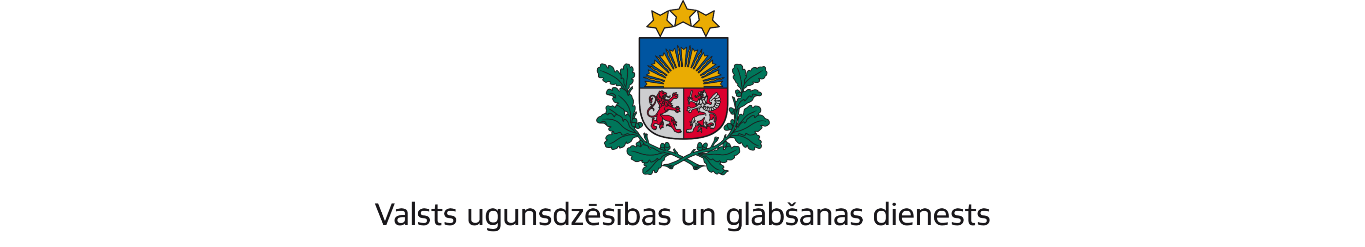 KURZEMES REĢIONA PĀRVALDEGanību iela 63/67, Liepāja, LV-3401; tālr.:63404475; e-pasts: kurzeme@vugd.gov.lv, www.vugd.gov.lvLiepājaLiepājas sporta spēļu skola(izdošanas vieta)(juridiskās personas nosaukums vai fiziskās personas vārds, uzvārds)14.07.2023.Reģistrācijas Nr.90000291763(datums)(juridiskās personas reģistrācijas numurs)Brīvības iela 55, Liepāja, LV-3401.(juridiskās vai fiziskās personas adrese)1.Apsekots: SIA “KRASTMAĻI SPORTS” viesu nama telpas un teritorija (turpmāk–Objekts)(apsekoto būvju, ēku vai telpu nosaukums)2.Adrese: Skolas iela 14, Durbe, Dienvidkurzemes novads, LV-3440.3.Īpašnieks (valdītājs): SIA “KRASTMAĻI SPORTS”;(juridiskās personas nosaukums vai fiziskās personas vārds, uzvārds)Reģistrācijas Nr.42103077290, Skolas iela 14, Durbe, Dienvidkurzemes novads, LV-3440.(juridiskās personas reģistrācijas numurs vai fiziskās personas kods; adrese)4.Iesniegtie dokumenti: nometnes vadītāja Mārtiņa Kozlovska 2023.gada 4.jūlija iesniegums, kas Valsts ugunsdzēsības un glābšanas dienesta Kurzemes reģiona pārvaldē reģistrēts ar Nr.22/12-1.4/496 un Objekta ugunsdrošības instrukcija.5.Apsekoto būvju, ēku vai telpu raksturojums: 3 stāvu ķieģeļu ēka 766,1m2 platībā.  Ugunsnoturības pakāpe U2. Ēka aprīkota ar automātisko ugunsgrēka atklāšanas un trauksmes signalizācijas sistēmu, un nodrošinātas ar pārnēsājamiem ugunsdzēsības aparātiem, evakuācijas plāniem un evakuācijas izejām.6.Pārbaudes laikā konstatētie ugunsdrošības prasību pārkāpumi: nav konstatēti.7.Slēdziens: Objekts atbilst ugunsdrošības prasībām.8.Atzinums izsniegts saskaņā ar: Ministru kabineta 2009.gada 1.septembra noteikumu Nr.981 „Bērnu nometņu organizēšanas un daba kārtība” 8.5.apakšpunkta prasībām.(normatīvais akts un punkts saskaņā ar kuru izdots atzinums)9.Atzinumu paredzēts iesniegt: Valsts izglītības satura centrā.(iestādes vai institūcijas nosaukums, kur paredzēts iesniegt atzinumu)Valsts ugunsdzēsības un glābšanas dienesta Kurzemes reģiona pārvaldes priekšniekam, Ganību ielā 63/67, Liepājā, LV-3401.(amatpersonas amats un adrese)Valsts ugunsdzēsības un glābšanas dienesta Kurzemes reģiona pārvaldes Ugunsdrošības uzraudzības un civilās aizsardzības nodaļas inspektore*V.Barsukova(amatpersonas amats)(paraksts)(v. uzvārds)Nosūtīts elektroniski 14.07.2023. uz e-pastiem: martins.kozlovskis@liepaja.lv un krastmalisports@inbox.lv (juridiskās personas pārstāvja amats, vārds, uzvārds vai fiziskās personas vārds, uzvārds; vai atzīme par nosūtīšanu)(paraksts)